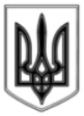 ЛИСИЧАНСКИЙ ГОРОДСКОЙ СОВЕТИСПОЛНИТЕЛЬНЫЙ КОМИТЕТР Е Ш Е Н И Е«15» 10. .						 			   № 446г. ЛисичанскО  внесении  изменений  в  состав комиссии по  определению   и    возмещению  убытков собственникам земли и землепользователям в границах городов Лисичанска, Новодружеска, Приволья.	В связи с кадровыми изменениями, произошедшими в исполнительных органах Лисичанского городского совета и органах исполнительной власти, руководствуясь статьями 13 и 14 Конституции Украины, статьями 125, 156 и 157 Земельного Кодекса Украины, Постановлением Кабинета Министров Украины № 284 от 19.04.1993г «О порядке определения и возмещения убытков собственникам земли и землепользователям», исполнительный комитет Лисичанского городского советаР Е Ш И Л:Внести изменения и утвердить в новом составе комиссию по определению и возмещению убытков собственникам земли и землепользователям в границах городов Лисичанска, Новодружеска, Приволья (прилагается).Считать утратившим силу приложение 3 к решению исполкома Лисичанского городского совета от 18.12. 2012г № 743. Отделу по вопросам внутренней политики, связям с общественностью и СМИ данное решение разместить на официальном сайте Лисичанского городского совета.Контроль за выполнением данного решения возложить на управляющего делами Литвинюка В. М.Секретарь городского совета					М. Л. ВласовПриложение ____к решению исполнительного комитета Лисичанского городского советаот « 15 » 10. 2013г  № 446СОСТАВкомиссии по определению и возмещению убытков собственникам  земли и  землепользователям  в границах городов Лисичанска, Новодружеска, ПривольяЗаместитель городского головы					Головнёв М.С.Голуб О. Н.заместитель городского головы, председатель комиссии,Торбенко Е. В.заведующий сектором по спорным вопросам землепользования управления собственности Лисичанского городского совета, заместитель председателя комиссии,Булах О.Б.главный специалист сектора по спорным вопросам землепользования управления собственности Лисичанского городского совета, секретарь комиссии.Члены комиссии:Гречко Т. А.начальник управления собственности Лисичанского городского совета;Соболева Ж. П.начальник управления Государственного агентства земельных ресурсов Украины в                    г. Лисичанске  (по согласованию);Теряник В. В.Солодовник Н. Г.заместитель начальника управления архитектуры и градостроительства Лисичанского городского совета  заместитель главного архитектора города;начальник финансового управления Лисичанского городского совета;Юрчишина Т. А.специалист 1-й категории, инженер - землеустроитель Привольского городского совета;Литвинова Н. В.специалист 1-й категории, инженер - землеустроитель Новодружесского городского совета.